Aufgaben von Klassensprecher_innen  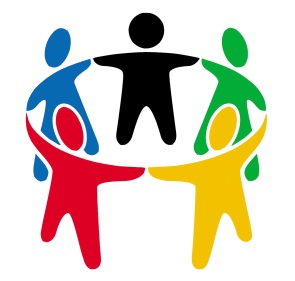 Zu Beginn jedes Schuljahres haben alle Schüler_innen in Berlin ab der 3. Jahrgangsstufe eine wichtige Aufgabe:Jede Klasse hat das Recht, zwei gleichberechtigte Klassensprecher_innen zu wählen.Bestehen in einer Jahrgangsstufe keine Klassenverbände, wählen die Schüler_innen für jeweils 25 Schüler_innenaus ihrer Mitte zwei gleichberechtigte Jahrgangssprecher_innen. Diese Wahlen müssen bis spätestens einen Monatnach Beginn des neuen Schuljahrs stattgefunden haben.Alle Klassensprecher_innen sowie Jahrgangssprecher_innen bilden die Gesamtschülervertretung ( WelcheRechte haben Schüler_innen und ihre gewählte Schüler_innenvertretung?). Da es bei den Klassensprecher_innenwahlennicht darum geht, wer gerade der Coolste in der Klasse ist, sondern darum, Interessen von Mitschüler_innenzu vertreten und sich dafür einzusetzen, wie die Schule in Eurem Sinne gestaltet werden kann, ist es sinnvoll,gut organisierte Klassensprecher_innenwahlen durchzuführen ( Klassensprecher_innenwahlen), sodass wirklichengagierte Schüler_innen gewählt werden können.Um einen Eindruck vom Amt zu bekommen, können die Klassensprecher_innen des letzten Jahres einen kleinenErfahrungsbericht ihrer Arbeit geben.Klassensprecher_innen haben das Recht, für die Vorbereitung und Teilnahme an Sitzungen freigestellt zu werden.Außerdem habt Ihr das Recht, nach Absprache mit den Klassenlehrer_innen mindestens eine Stunde pro Monat zurBesprechung der Anliegen der Schüler_innen zur Verfügung gestellt zu bekommen.Mögliche AufgabenOft sollen Klassensprecher_innen Dinge machen, die gar nicht in den Aufgabenbereich fallen. Dies kann Schüler_innenschon vorher davon abhalten, sich um das Amt zu bewerben. Daher sind folgend einmal die Aufgaben und dieDinge, die man nicht tun muss, aufgelistet. Hier findet Ihr auch eine Liste von Aufgaben, die Klassensprecher_innenübernehmen können.Diese ist eine Anregung, um Euch ein Bild zu geben, was diese sein können. Sprecht am Besten mit der ganzenKlasse vor der Wahl darüber, welche Aufgaben Eure Klassensprecher_innen übernehmen sollen und welche nicht.Nach dieser gemeinsamen Definition können sich dann alle überlegen, ob sie für das Amt kandidierten wollen.Die_Der Klassensprecher_in ...• vertritt die Interessen der Schüler_innen der Klasse;• gibt Anregungen, Vorschläge und Wünsche einzelner Schüler_innen oder derganzen Klasse an Lehrer_innen, Schulleitung oder Elternvertreter_innen weiter;• trägt Beschwerden und Kritik den Lehrer_innen vor;• unterstützt einzelne Schüler_innen in der Wahrnehmung ihrer Rechte;• vermittelt bei Streit unter Schüler_innen;• vermittelt bei Schwierigkeiten zwischen Klasse und Lehrer_in;• nimmt an Treffen der Gesamtschülervertretung (GSV) teil;• informiert die Klasse über Aktivitäten der GSV;• wirkt bei Aufgaben mit, die die GSV sich selbst stellt;• behält Projekte im Blick, die die Klasse und die GSV plant.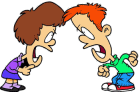 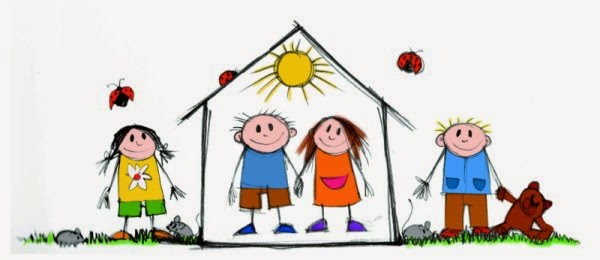 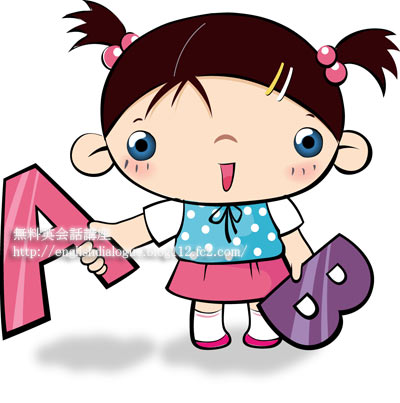 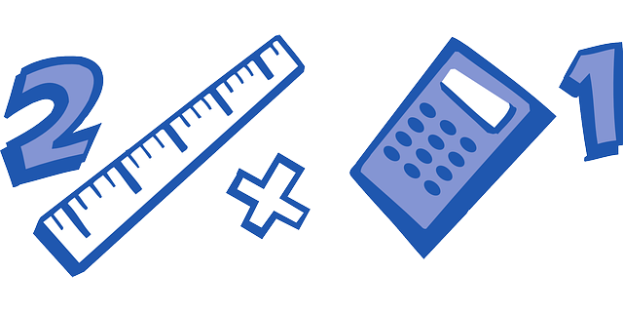 Die_Der Klassensprecher_in muss nicht ...• der verlängerte Arm des_der Klassenlehrer_in sein;• Aufpasser_in in der Pause sein;• die_der sein, der_die alles alleine machen soll;• die_der sein, die_der alle Probleme lösen kann;• eine_r sein, die_den gewählt und dann im Stich gelassen wird;• dafür zu sorgen, dass die Klasse ruhig ist (das ist immer noch Sache der Lehrer_innen);• für Lehrer_innen, die die Klasse aus welchen Gründen auch immer eine Weile alleine lassen,die „Störenfriede“ aufzuschreiben;• sich von den anderen undankbare Tätigkeiten, wie Ordnungsdienst o. Ä.,aufs Auge drücken zu lassen.Wie kann sich eine SV engagieren?Die Möglichkeiten der SV-Arbeit sind fast „unbegrenzt“. Alles war Euch an der Schule stört, kann zum Projekt derSV gemacht werden.Eine SV kann sich z. B. mit folgenden Themen beschäftigen• Gestaltung der Schul- und Klassenräume• Vorschläge zur Verbesserung des Unterrichts• Konflikte zwischen Schüler_innen• Feste und Feiern• Projekttage der Schüler_innenvertretung• Vernetzung mit anderen Schüler_innenvertretungen• Rassismus und Rechtsextremismus• Mobbing und Gewalt• Probleme mit Lehrer_innen und Schulleitung( So long. So long. Beispielablauf eines SV-Jahres)Beispielhaft wurden für die folgenden Seiten einzelne Themen herausgegriffen und der Fokus darauf gelegt, was dieSV bei den betreffenden Themen selbst tun kann.Zudem wurden Schüler_innenvertretungen gefunden, die von ihren Erfahrungen mit einem konkreten Projekt, derOrganisation einer Podiumsdiskussion, berichteten.Solltet Ihr auf die Erfahrungen anderer zurückgreifen wollen, so wird das Thema Vernetzung aktueller ( Vernetzungmit anderen Schüler_innenvertretungen).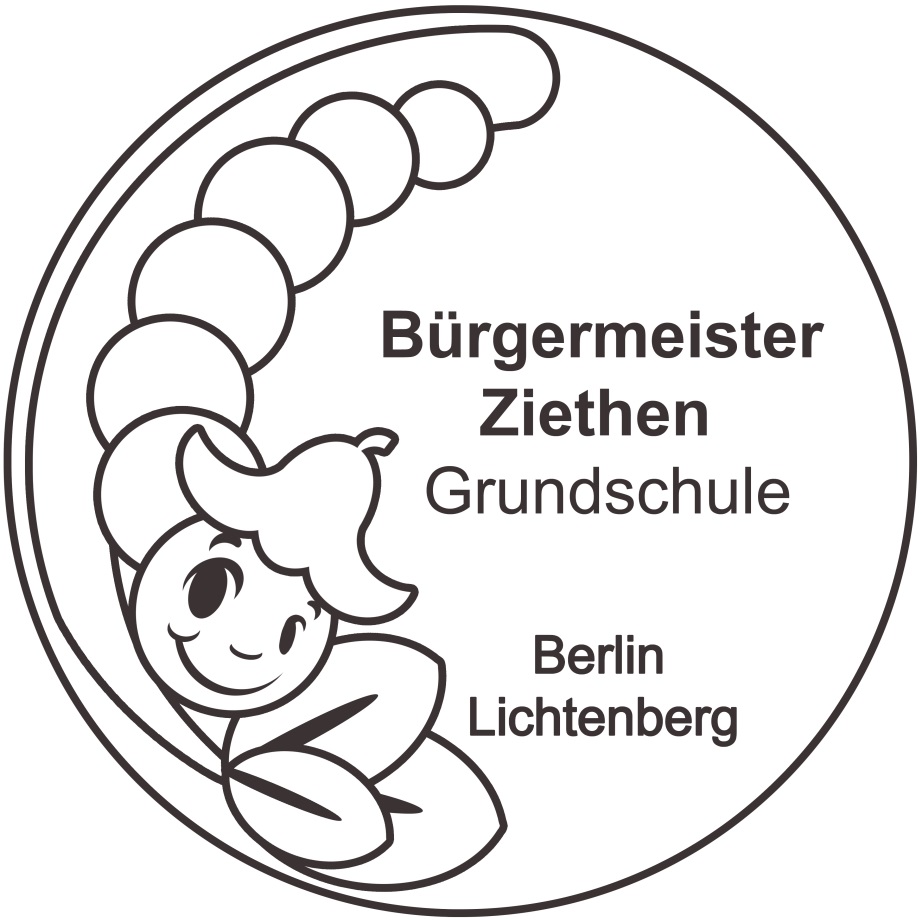 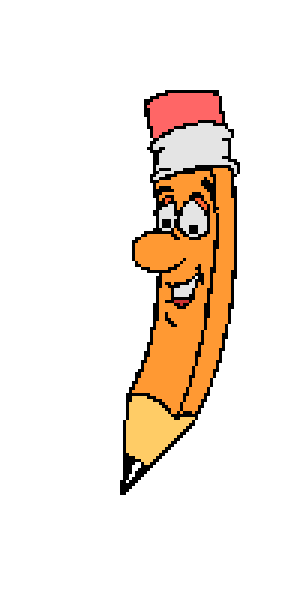 